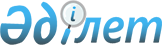 О внесении изменений и дополнений в решение Северо-Казахстанского областного маслихата от 13 декабря 2007 года N 4/2 "Об областном бюджете на 2008 год"
					
			Утративший силу
			
			
		
					Решение маслихата Северо-Казахстанской области от 8 ноября 2008 года N 12/1. Зарегистрировано Департаментом юстиции Северо-Казахстанской области 5 декабря 2008 года N 1696. Утратило силу - решением маслихата Северо-Казахстанской области от 18 июня 2010 года N 26/15

      Сноска. Утратило силу - решением маслихата Северо-Казахстанской области от 18.06.2010 г. N 26/15

      В соответствии с пунктом 1 статьи 115 Бюджетного кодекса Республики Казахстан от 24 апреля 2004 года № 548-П, подпунктом 1) пункта 1 статьи 6 Закона Республики Казахстан «О местном государственном управлении в Республике Казахстан» от 23 января 2001 года № 148, областной маслихат РЕШИЛ: 

      1. Внести в решение областного маслихата четвертой сессии IV созыва от 13 декабря 2007 года № 4/2 «Об областном бюджете на 2008 год» (зарегистрировано в Реестре государственной регистрации 29 декабря 2007 года № 1663, опубликовано в газетах «Солтүстік Қазақстан» от 11 января 2008 года, «Северный Казахстан» от 11 января 2008 года) с изменениями и дополнениями, внесенными решением от 18 марта 2008 года № 5/3 «О внесении изменений и дополнений в решение Северо-Казахстанского областного маслихата от 13 декабря 2007 года № 4/2 «Об областном бюджете на 2008 год» (зарегистрировано в Реестре государственной регистрации 14 апреля 2008 года № 1671, опубликовано в газетах «Солтүстік Қазақстан» от 7 мая 2008 года, «Северный Казахстан» от 7 мая 2008 года); от 5 июня 2008 года № 7/1 «О внесении изменений в решение Северо-Казахстанского областного маслихата от 13 декабря 2007 года № 4/2 «Об областном бюджете на 2008 год» (зарегистрировано в Реестре государственной регистрации 3 июля 2008 года № 1676, опубликовано в газетах «Солтүстік Қазақстан» от 16 июля 2008 года, «Северный Казахстан» от 16 июля 2008 года); от 16 июля 2008 года № 9/1 «О внесении изменений и дополнений в решение Северо-Казахстанского областного маслихата от 13 декабря 2007 года № 4/2 «Об областном бюджете на 2008 год» (зарегистрировано в Реестре государственной регистрации 25 июля 2008 года № 1682, опубликовано в газетах «Солтүстік Қазақстан» от 30 июля 2008 года, «Северный Казахстан» от 30 июля 2008 года), изменения и дополнения: 

      в пункте 1: 

      подпункте 1) 

      цифры «52 201 079» заменить цифрами «50 278 451»; 

      цифры «5 938 177» заменить цифрами «5 858 523»; 

      цифры «214 331» заменить цифрами «292 776»; 

      цифры «46 048 571» заменить цифрами «44 127 152»; 

      подпункте 2) 

      цифры «51 396 654» заменить цифрами «49 507 235»; 

      подпункте 3) 

      цифры «804 425» заменить цифрами «771 216»; 

      подпункте 4) 

      цифры «1 247 497» заменить цифрами «1 102 997»; 

      цифры «1 289 000» заменить цифрами «1 144 500»; 

      подпункте 5) 

      цифры «15 329» заменить цифрами «126 620»; 

      цифры «39 150» заменить цифрами «159 150»; 

      цифры «23 821» заменить цифрами «32 530»; 

      в пункте 6.3.: 

      цифры «630 921» заменить цифрами «675 551»; 

      в пункте 12: 

      цифры «81 366» заменить цифрами «72 135»; 

      в пункте 15: 

      подпункте 1): 

      цифры «5 428 429» заменить цифрами «3 776 122»; 

      цифры «872 820» заменить цифрами «1 046 956»; 

      цифры «2 655 200» заменить цифрами «438 107»; 

      цифры «1 737 409» заменить цифрами «1 715 159»; 

      цифры «576 000» заменить цифрами «575 900»; 

      подпункте 3): 

      цифры «521 693» заменить цифрами «522 626»; 

      цифры «84 795» заменить цифрами «81 768»; 

      дополнить словами следующего содержания: 

      «факторов свертывания крови при лечении взрослых, больных гемофилией – 3 960 тыс. тенге»; 

      подпункте 4): 

      цифры «423 613» заменить цифрами «488 134»; 

      подпункте 5): 

      цифры «804 000» заменить цифрами «801 267»; 

      подпункте 7): 

      цифры «2 880 076» заменить цифрами «2 782 922»; 

      цифры «2 272 989» заменить цифрами «2 175 835»; 

      подпункте 8): 

      цифры «964 778» заменить цифрами «959 599»; 

      цифры «298 429» заменить цифрами «293 250»; 

      подпункте 9): 

      цифры «1 406 072» заменить цифрами «1 405 572»; 

      цифры «1 406 072» заменить цифрами «1 405 572»; 

      подпункте 12): 

      цифры «574 000» заменить цифрами «345 000»; 



      2. Приложения 1, 2 к указанному решению изложить в новой редакции (прилагаются). 



      3. Настоящее решение вводится в действие с 1 января 2008 года.        Председатель сессии            Секретарь 

   областного Маслихата        бластного Маслихата 

      С.Исмаилов                   К.Едресов 

Приложение 1 

к решению сессии областного маслихата 

от 8 ноября 2008 года N 12/1  Северо-Казахстанский областной бюджет на 2008 год Приложение 2 

к решению сессии областного маслихата 

от 8 ноября 2008 года N 12/1  Перечень бюджетных программ развития областного бюджета 

на 2008 год с разделением на бюджетные программы, направленные 

на реализацию бюджетных инвестиционных проектов (программ) и 

формирование или увеличение уставного капитала юридических лиц 
					© 2012. РГП на ПХВ «Институт законодательства и правовой информации Республики Казахстан» Министерства юстиции Республики Казахстан
				Категория Категория Категория Наименование Сумма, 

тыс. тенге Класс Класс Наименование Сумма, 

тыс. тенге Под- 

класс Наименование Сумма, 

тыс. тенге 1 2 3 А Б 1) Доходы 50 278 451 1 Hалоговые поступления 5 858 523 01 Подоходный налог 5 265 493 2 Индивидуальный подоходный налог 5 265 493 05 Внутренние налоги на товары, работы и услуги 593 030 3 Поступления за использование природных и других ресурсов 593 030 2 Hеналоговые поступления 292 776 01 Доходы от государственной собственности 33 970 1 Поступления части чистого дохода государственных предприятий 2 155 5 Доходы от аренды имущества, находящегося в государственной собственности 23 373 7 Вознаграждения (интересы) по кредитам, выданным из государственного бюджета 8 442 02 Поступления от реализации товаров (работ, услуг) государственными учреждениями, финансируемыми из государственного бюджета 8 064 1 Поступления от реализации товаров (работ, услуг) государственными учреждениями, финансируемыми из государственного бюджета 8 064 04 Штрафы, пеня, санкции, взыскания, налагаемые государственными учреждениями, финансируемыми из государственного бюджета, а также содержащимися и финансируемыми из бюджета (сметы расходов) Национального Банка Республики Казахстан 207 576 1 Штрафы, пеня, санкции, взыскания, налагаемые государственными учреждениями, финансируемыми из государственного бюджета, а также содержащимися и финансируемыми из бюджета (сметы расходов) Национального Банка Республики Казахстан, за исключением поступлений от предприятий нефтяного сектора 207 576 06 Прочие неналоговые поступления 43 166 1 Прочие неналоговые поступления 43 166 4 Поступления трансфертов 44 127 152 01 Трансферты из нижестоящих органов государственного управления 23 113 2 Трансферты из районных (городских) бюджетов 23 113 Возврат неиспользованных (недоиспользованных) целевых трансфертов 23 113 02 Трансферты из вышестоящих органов государственного управления 44 104 039 1 Трансферты из республиканского бюджета 44 104 039 Функц. группа Функц. группа Функц. группа Наименование Сумма, 

тыс. тенге Админи- 

стратор Админи- 

стратор Наименование Сумма, 

тыс. тенге Про-гра- 

мма Наименование Сумма, 

тыс. тенге 1 2 3 А В 2) Затраты 49 507 235 1 Государственные услуги общего характера 703 662 110 Аппарат маслихата области 30 704 001 Обеспечение деятельности маслихата области 30 704 120 Аппарат акима области 419 414 001 Обеспечение деятельности акима области 404 726 008 Целевые трансферты на развитие бюджетам районов (городов областного значения) на обучение государственных служащих компьютерной грамотности 14 688 257 Управление финансов области 147 793 001 Обеспечение деятельности Управления финансов 68 443 003 Организация работы по выдаче разовых талонов и обеспечение полноты сбора сумм от реализации разовых талонов 32 541 009 Организация приватизации коммунальной собственности 5 209 113 Трансферты из местных бюджетов 41 600 258 Управление экономики и бюджетного планирования области 105 751 001 Обеспечение деятельности Управления экономики и бюджетного планирования 105 751 2 Оборона 83 957 250 Управление по мобилизационной подготовке, гражданской обороне, организации предупреждения и ликвидации аварий и стихийных бедствий области 83 957 001 Обеспечение деятельности Управления по мобилизационной подготовке, гражданской обороне, организации предупреждения и ликвидации аварий и стихийных бедствий 17 830 003 Мероприятия в рамках исполнения всеобщей воинской обязанности 15 416 005 Мобилизационная подготовка и мобилизация областного масштаба 34 450 006 Предупреждение и ликвидация чрезвычайных ситуаций областного масштаба 16 261 3 Общественный порядок, безопасность, правовая, судебная, уголовно-исполнительная деятельность 1 918 722 252 Исполнительный орган внутренних дел, финансируемый из областного бюджета 1 874 743 001 Обеспечение деятельности исполнительного органа внутренних дел, финансируемого из областного бюджета 1 794 900 002 Охрана общественного порядка и обеспечение общественной безопасности на территории области 78 806 003 Поощрение граждан, участвующих в охране общественного порядка 1 037 271 Управление строительства области 43 979 003 Развитие объектов органов внутренних дел 43 979 4 Образование 6 393 944 252 Исполнительный орган внутренних дел, финансируемый из областного бюджета 23 353 007 Повышение квалификации и переподготовка кадров 23 353 253 Управление здравоохранения области 76 158 003 Повышение квалификации и переподготовка кадров 10 641 024 Подготовка специалистов в организациях технического и профессионального образования 65 517 260 Управление физической культуры и спорта области 716 589 006 Дополнительное образование для детей по спорту 584 785 007 Общеобразовательное обучение одаренных в спорте детей в специализированных организациях образования 131 804 261 Управление образования области 3 682 644 001 Обеспечение деятельности Управления образования 66 906 003 Общеобразовательное обучение по специальным образовательным учебным программам 678 449 004 Информатизация системы образования в областных государственных учреждениях образования 4 130 005 Приобретение и доставка учебников, учебно-методических комплексов для областных государственных учреждений образования 10 913 006 Общеобразовательное обучение одаренных детей в специализированных организациях образования 263 705 007 Проведение школьных олимпиад, внешкольных мероприятий и конкурсов областного масштаба 81 872 010 Повышение квалификации и переподготовка кадров 46 977 011 Обследование психического здоровья детей и подростков и оказание психолого-медико-педагогической консультативной помощи населению 44 795 014 Целевые трансферты на развитие бюджетам районов (городов областного значения) на развитие человеческого капитала в рамках электронного правительства 120 290 018 Целевые текущие трансферты бюджетам  районов (городов областного значения) на содержание вновь вводимых объектов образования 169 203 024 Подготовка специалистов в организациях технического и профессионального образования 1 239 414 026 Целевые текущие  трансферты бюджетам районов (городов областного значения)  на внедрение новых технологий государственной системы в сфере  образования 367 167 048 Целевые текущие трансферты бюджетам районов (городов областного значения) на оснащение учебным оборудованием кабинетов физики, химии, биологии в государственных учреждениях начального, основного среднего и общего среднего образования 286 350 058 Целевые текущие трансферты бюджетам районов (городов областного значения) на создание лингафонных и мультимедийных кабинетов в государственных учреждениях начального, основного среднего и общего среднего образования 238 276 113 Трансферты из местных бюджетов 57 197 116 Развитие человеческого капитала в рамках электронного правительства 7 000 271 Управление строительства области 1 895 200 005 Развитие объектов образования 1 895 200 5 Здравоохранение 13 025 858 253 Управление здравоохранения области 11 784 204 001 Обеспечение деятельности Управления здравоохранения 60 008 004 Оказание стационарной медицинской помощи по направлению специалистов первичной медико-санитарной помощи и организаций здравоохранения 5 528 211 005 Производство крови, ее компонентов и препаратов для местных организаций здравоохранения 112 545 006 Охрана материнства и детства 66 398 007 Пропаганда здорового образа жизни 16 574 008 Реализация мероприятий по профилактике и борьбе со СПИД в Республике Казахстан 7 199 009 Оказание медицинской помощи лицам, страдающим социально значимыми заболеваниями и заболеваниями, представляющими опасность для окружающих 1 548 204 010 Оказание первичной медико-санитарной помощи населению 3 215 426 011 Оказание скорой и неотложной помощи 306 829 012 Оказание медицинской помощи населению в чрезвычайных ситуациях 17 368 013 Проведение патологоанатомического вскрытия 21 910 014 Обеспечение лекарственными средствами и специализированными продуктами детского и лечебного питания отдельных категорий населения на амбулаторном уровне 332 653 016 Обеспечение граждан бесплатным или льготным проездом за пределы населенного пункта на лечение 12 743 017 Приобретение тест-систем для проведения дозорного эпидемиологического надзора 702 018 Обеспечение деятельности  информационно-аналитических центров 16 825 019 Обеспечение больных туберкулезом противотуберкулезными препаратами 70 429 020 Обеспечение больных диабетом противодиабетическими препаратами 234 120 021 Обеспечение онкологических больных химиопрепаратами 185 579 022 Обеспечение больных с почечной недостаточностью лекарственными средствами, диализаторами, расходными материалами и больных после трансплантации почек лекарственными средствами 26 521 026 Обеспечение факторами свертывания крови при лечении взрослых, больных гемофилией 3 960 269 Управление государственного санитарно-эпидемиологического надзора области 617 627 001 Обеспечение деятельности Управления государственного санитарно-эпидемиологического надзора 234 832 002 Санитарно-эпидемиологическое благополучие населения 214 925 003 Борьба с эпидемиями 3 582 007 Централизованный закуп вакцин и других медицинских иммунобиологических препаратов для проведения иммунопрофилактики населения 164 288 271 Управление строительства области 624 027 007 Развитие  объектов здравоохранения 624 027 6 Социальная помощь и социальное обеспечение 1 316 928 256 Управление координации занятости и социальных  программ области 934 168 001 Обеспечение деятельности Управления координации занятости и социальных  программ 47 704 002 Социальное обеспечение престарелых и инвалидов общего типа 646 726 003 Социальная поддержка инвалидов 85 738 020 Целевые текущие трансферты бюджетам районов (городов областного значения) на выплату государственной адресной социальной помощи и ежемесячного государственного пособия на детей до 18 лет в связи с ростом размера прожиточного минимума 154 000 261 Управление образования области 382 760 015 Социальное обеспечение сирот, детей, оставшихся без попечения родителей 382 760 7 Жилищно-коммунальное хозяйство 1 718 311 271 Управление строительства области 1 670 000 010 Целевые трансферты на развитие бюджетам  районов (городов областного значения) на строительство жилья государственного коммунального жилищного фонда 345 000 012 Целевые трансферты на развитие бюджетам районов (городов областного значения) на развитие и обустройство инженерно-коммуникационной инфраструктуры 1 325 000 279 Управление энергетики и коммунального хозяйства области 48 311 001 Обеспечение деятельности Управление энергетики и коммунального хозяйства 48 311 8 Культура, спорт, туризм и информационное пространство 1 278 363 259 Управление архивов и документации области 84 800 001 Обеспечение деятельности Управления архивов и документации 11 357 002 Обеспечение сохранности архивного фонда 73 443 260 Управление физической культуры и спорта области 337 238 001 Обеспечение деятельности Управления физической культуры и спорта 24 316 003 Проведение спортивных соревнований на областном уровне 15 516 004 Подготовка и участие членов областных сборных команд по различным видам спорта на республиканских и международных спортивных соревнованиях 297 406 262 Управление культуры области 482 156 001 Обеспечение деятельности Управления культуры 24 337 003 Поддержка культурно-досуговой работы 45 253 005 Обеспечение сохранности историко-культурного наследия и доступа к ним 80 556 007 Поддержка театрального и музыкального искусства 202 671 008 Обеспечение функционирования областных библиотек 48 606 113 Трансферты из местных бюджетов 80 733 263 Управление внутренней политики области 236 985 001 Обеспечение деятельности Управления внутренней политики 51 801 002 Проведение государственной информационной политики через средства массовой информации 177 813 003 Реализация региональных программ в сфере молодежной политики 7 371 264 Управление по развитию языков области 45 437 001 Обеспечение деятельности Управления по развитию языков 25 373 002 Развитие государственного языка и других языков народа Казахстана 20 064 265 Управление предпринимательства и промышленности области 3 671 005 Регулирование туристской деятельности 3 671 271 Управление строительства области 88 076 017 Развитие объектов физической культуры и спорта 88 076 10 Сельское, водное, лесное, рыбное хозяйство, особоохраняемые природные территории, охрана окружающей среды и животного мира, земельные отношения 5 545 670 251 Управление земельных отношений области 34 416 001 Обеспечение деятельности Управления земельных отношений 19 416 113 Трансферты из местных бюджетов 15 000 254 Управление природных ресурсов и регулирования природопользования области 310 006 001 Обеспечение деятельности Управления природных ресурсов и регулирования природопользования 36 619 002 Установление водоохранных зон и полос водных объектов 140 005 Охрана, защита, воспроизводство лесов и лесоразведение 257 282 006 Охрана животного мира 11 777 008 Проведение мероприятий по охране окружающей среды 4 188 255 Управление сельского хозяйства области 3 478 886 001 Обеспечение деятельности Управления сельского хозяйства 56 991 002 Поддержка развития семеноводства 182 600 005 Проведение процедур банкротства сельскохозяйственных организаций, не находящихся в республиканской собственности 2 054 009 Субсидирование  стоимости услуг по подаче питьевой воды из особо важных группых систем водоснабжения, являющихся безальтернативными источниками питьевого водоснабжения 488 134 010 Поддержка развития животноводства 216 497 011 Повышение урожайности и качества продукции растениеводства, удешевление стоимости горюче-смазочных материалов и других товарно-материальных ценностей, необходимых для проведения весенне-полевых и уборочных работ 2 175 835 013 Повышение продуктивности и качества продукции животноводства 356 775 271 Управление строительства области 1 722 362 022 Развитие объектов охраны окружающей среды 7 203 029 Целевые трансферты на развитие бюджетам  районов (городов областного значения) на развитие системы водоснабжения 1 715 159 11 Промышленность, архитектурная, градостроительная и строительная деятельность 243 747 267 Управление государственного архитектурно-строительного контроля области 23 685 001 Обеспечение деятельности Управления государственного архитектурно-строительного контроля 23 685 271 Управление строительства области 220 062 001 Обеспечение деятельности Управления строительства 50 041 113 Трансферты из местных бюджетов 170 021 12 Транспорт и коммуникации 2 457 175 268 Управление пассажирского транспорта и автомобильных дорог области 2 457 175 001 Обеспечение деятельности Управления пассажирского транспорта и автомобильных дорог 34 015 002 Развитие транспортной инфраструктуры 575 900 003 Обеспечение функционирования автомобильных дорог 1 536 260 113 Трансферты из местных бюджетов 311 000 13 Прочие 139 103 257 Управление финансов области 72 135 012 Резерв местного исполнительного органа области 72 135 258 Управление экономики и бюджетного планирования области 20 800 003 Разработка технико-экономического обоснования местных бюджетных инвестиционных проектов (программ) и проведение его экспертизы 20 800 265 Управление предпринимательства и промышленности области 46 168 001 Обеспечение деятельности Управления предпринимательства и промышленности 39 062 007 Реализация Стратегии индустриально-инновационного развития 7 106 15 Трансферты 14 681 795 257 Управление финансов области 14 681 795 007 Субвенции 14 587 429 011 Возврат неиспользованных (недоиспользованных) целевых трансфертов 94 241 017 Возврат использованных не по целевому назначению целевых трансфертов 125 3) Операционное сальдо 771 216 4) Чистое бюджетное кредитование 1 102 997 Бюджетные кредиты 1 144 500 7 Жилищно-коммунальное хозяйство 289 000 271 Управление строительства области 289 000 009 Кредитование бюджетов  районов (городов областного значения) на строительство и приобретение жилья 289 000 13 Прочие 855 500 265 Управление предпринимательства и промышленности области 855 500 010 Кредитование АО «Фонд развития малого предпринимательства» на реализацию государственной инвестиционной политики 855 500 Категория Категория Категория Наименование Сумма, 

тыс. тенге Класс Класс Наименование Сумма, 

тыс. тенге Подкласс Наименование Сумма, 

тыс. тенге 5 Погашение бюджетных кредитов 41 503 01 Погашение бюджетных кредитов 41 503 1 Погашение бюджетных кредитов, выданных из государственного бюджета 41 503 5) Сальдо по операциям с финансовыми активами 126 620 приобретение финансовых активов 159 150 13 Прочие 159 150 257 Управление финансов области 159 150 005 Формирование или увеличение уставного капитала юридических лиц 159 150 Категория Категория Категория Наименование Сумма, 

тыс. тенге Класс Класс Наименование Сумма, 

тыс. тенге Подкласс Наименование Сумма, 

тыс. тенге 6 Поступления от продажи финансовых активов государства 32 530 1 поступления от продажи финансовых активов государства 32 530 1 Поступления от продажи финансовых активов внутри страны 32 530 Поступления от продажи коммунальных государственных учреждений и государственных предприятий в виде имущественного комплекса, иного государственого имущества, находящегося в оперативном управлении или хозяйственном ведении коммунальных государственных предприятий 32 530 6) Дефицит (профицит) бюджета -458 401 7) Финансирование дефицита 458 401 (использование профицита) бюджета 7 Поступления займов 289 000 1 Внутренние государственные займы 289 000 2 Договоры займа 289 000 Займы, получаемые местным исполнительным органом области, города республиканского значения, столицы 289 000 Функциональная 

группа Функциональная 

группа Функциональная 

группа Наименование Сумма 

тыс. тенге Админи- 

стратор Админи- 

стратор Наименование Сумма 

тыс. тенге Про- 

гра- 

мма Наименование Сумма 

тыс. тенге 14 Обслуживание долга 1 014 257 Управление финансов области 1 014 4 Обслуживание долга местных исполнительных органов 1 014 Выплаты вознагрждений (интересов) и иных платежей по займам из республиканского бюджета 1 014 Категория Категория Категория Наименование Сумма 

тыс. тенге Класс Класс Наименование Сумма 

тыс. тенге Подкласс Наименование Сумма 

тыс. тенге 8 Движение остатков бюджетных средств 170 415 1 Остатки бюджетных средств 170 415 1 Свободные остатки бюджетных средств 170 415 Свободные остатки бюджетных средств 170 415 Функц. группа Функц. группа Функц. группа Наименование Сумма, 

тыс. тенге Админи- 

стратор Админи- 

стратор Наименование Сумма, 

тыс. тенге Про-гра- 

мма Наименование Сумма, 

тыс. тенге 1 3 4 А В Всего 9 374 233 Инвестиционные проекты 6 619 544 3 Общественный порядок, безопасность, правовая, судебная, уголовно-исполнительная деятельность 43 979 271 Управление строительства области 43 979 003 Развитие объектов органов внутренних дел 43 979 в том числе: Строительство Центра кинологической службы департамента внутренних дел СКО 43 979 04 Образование 1 895 200 271 Управление строительства области 1 895 200 005 Развитие объектов образования 1 895 200 За счет трансфертов из республиканского бюджета 1 046 956 в том числе: Строительство школы-интерната с государственным языком обучения на 400 мест со спальным корпусом на 200 мест в городе Мамлютка Мамлютского района 580 700 Строительство средней школы на 250 мест в селе Пески района Габита Мусрепова 100 000 Строительство детского сада на 320 мест по улице Победы-Уалиханова в городе Петропавловске 85 000 Строительство детского сада на 320 мест с бассейном по улице Победы в городе Петропавловске 281 256 За счет средств местного бюджета 848 244 в том числе: Строительство пристройки (спортивного зала) к средней школе № 3 в селе Смирново Аккайынского района 31 479 Строительство школы на 90 мест с казахским языком обучения в селе Актас Есильского района 232 981 Строительство средней школы на 90 мест в селе Хлеборобное района М.Жумабаева 150 347 Строительство средней школы на 180 мест в селе Кондратовка Кызылжарского района 259 348 Строительство средней школы на 240 мест в селе Кирилловка Айыртауского района 29 951 Строительство школы на 80 мест в селе Береке Уалихановского района 96 823 Разработка ПСД на строительство детского сада на 280 мест в селе Бишкуль Кызылжарского района 4 400 Разработка ПСД на строительство интеллектуальной школы на 1200 мест в городе Петропавловске 13 000 Разработка ПСД на строительство Профессионального лицея на 360 мест в городе Мамлютка Мамлютского района 12 000 Разработка ПСД на строительство Профессионального лицея на 360 мест в городе Петропавловске 12 000 Разработка ПСД на строительство в 2009 году котельной в Профессиональном лицеи № 6 в селе Ленинградское Акжарского района 1 000 Разработка ПСД на строительство в 2009 году детского сада на 320 мест в городе Петропавловске 2 540 Разработка ПСД на строительство в 2009 году производственных мастерских и спортивного зала к Профессиональному лицею № 1 в городе Петропавловске  2 000 Реконструкция здания школы под пришкольный интернат в селе Сарытомар района Магжана Жумабаева 375 05 Здравоохранение 624 027 271 Управление строительства области 624 027 007 Развитие объектов здравоохранения 624 027 За счет трансфертов из республиканского бюджета 438 107 в том числе: Областной центр крови в городе Петропавловске 200 000 Городская поликлиника на 500 посещений в смену в городе Петропавловске 78 103 Межрайонный противотуберкулезный диспансер на 100 коек с поликлиникой на 90 посещений в смену в селе Пресновка Жамбылского района 76 410 Межрайонный противотуберкулезный диспансер на 100 коек с поликлиникой на 90 посещений в смену в селе Новоишимское района имени Габита Мусрепова 76 410 Районная поликлиника на 250 посещений в смену в селе Смирново Аккайынского района 3 592 Районная поликлиника  на 250 посещений в селе Явленка Есильского района 3 592 За счет средств местного бюджета 185 920 в том числе: Строительство врачебной амбулатории в селе Ленинское Аккайынского района 61 800 Строительство врачебной амбулатории в селе Троицкое Жамбылского района 61 800 Строительство врачебной амбулатории в селе Полтавка района Магжана Жумабаева 61 800 Разработка ПСД на строительство врачебной амбулатории в селе Макашевка Тайыншинского района 520 07 Жилищно-коммунальное хозяйство 1 670 000 271 Управление строительства области 1 670 000 010 Целевые трансферты на развитие бюджетам  районов (городов областного значения) на строительство жилья государственного коммунального жилищного фонда 345 000 в том числе: Жамбылский район 45 965 Уалихановский район 77 696 город Петропавловск 221 339 012 Целевые трансферты на развитие бюджетам районов (городов областного значения) на развитие и обустройство инженерно-коммуникационной инфраструктуры 1 325 000 в том числе: Кызылжарскому району 56 000 Строительство линии электроснабжения юго-восточной части селе Бишкуль 56 000 город Петропавловск 1 269 000 на развитие и обустройство инженерно-коммуникационной инфраструктуры 969 000 на ремонт и реконструкцию инженерных сетей 300 000 08 Культура, спорт, туризм и информационное пространство 88 076 271 Управление строительства области 88 076 017 Развитие объектов физической культуры и спорта 88 076 в том числе: Строительство спортивного зала школы-интерната для одаренных в спорте детей в городе Петропавловске 45 029 Завершение работ по строительству спортивно-оздоровительного комплекса по улице  Ярослава Гашека, 20 в городе Петропавловске МВД РК 41 847 Строительство административно- 

хозяйственного корпуса физкультурно-оздоровительного комплекса в городе Петропавловске 1 200 10 Сельское, водное, лесное, рыбное хозяйство, особоохраняемые природные территории, охрана окружающей среды и животного мира, земельные отношения 1 722 362 271 Управление строительства области 1 722 362 022 Развитие объектов охраны окружающей среды 7 203 в том числе: Реконструкция напорного коллектора в городе Сергеевка района Шал акына 7 203 029 Целевые трансферты на развитие бюджетам районов (городов областного значения) на развитие системы водоснабжения 1 715 159 в том числе: Водоснабжение сельских населенных пунктов Уалихановского и Акжарского районов (II-я очередь) Северо-Казахстанской области. Водовод "Водозабор-насосная станция 2 подъема в селе Чехово". Село Чехово Уалихановского района 82 552 Строительство кустовых скважинных водозаборов в Жамбылском районе (IIя очередь) Северо-Казахстанской области. Екатериновский участок подземных вод сел Светлое, Матросово, Екатериновка, Чапаево, Сабит, Святодуховка, Зеленная Роща Жамбылского района 103 346 Реконструкция разводящих сетей водопровода в городе Булаево района Магжана  Жумабаева 169 491 Реконструкция системы водоснабжения в городе Сергеевка района Шал акына 94 927 Реконструкция разводящих сетей селе Бишкуль Кызылжарского района 300 000 Развитие и реконструкция водопроводных сетей в селе Новоишимское района Габита Мусрепова 200 000 Развитие и реконструкция разводящих сетей водопровода в селе Смирново Аккайынского района 151 444 Развитие и реконструкция водопроводных сетей в селе Пресновка Жамбылского района 69 638 Реконструкция Булаевского группового водопровода (3 очередь) Аккайынского района (корректировка проекта) 341 501 Развитие и реконструкция водопроводных сетей в селе Кишкенеколь Уалихановского района 50 000 Реконструкция отвода на села Тарангул и Двинск Есильского района 40 000 Реконструкция отвода на село Дубровное Мамлютского района 40 000 Реконструкция отвода на села Афонькино, Пробуждение и Новоукраинка Мамлютского района 40 000 Реконструкция отвода на село Менжинское Акжарского  района 32 260 12 Транспорт и коммуникации 575 900 268 Управление пассажирского транспорта и автомобильных дорог области 575 900 002 Развитие транспортной инфраструктуры 575 900 в том числе: За счет трансфертов из республиканского бюджета 575 900 в том числе: Реконструкция автомобильной дороги КТ-1 "М-51-Петерфельд-Новокаменка-А-16" Кызылжарского района 575 900 Инвестиционные программы 2 595 539 1 Государственные услуги общего характера 14 688 120 Аппарат акима области 14 688 008 Целевые трансферты на развитие бюджетам районов (городов областного значения) на обучение государственных служащих компьютерной грамотности 14 688 в том числе: Айыртауский 322 Акжарский 322 Аккайынский 322 Есильский 322 Жамбылский 322 М.Жумабаева 322 Кызылжарский 322 Мамлютский 322 Г.Мусрепова 322 Тайыншинский 322 Тимирязевский 322 Уалихановский 322 Шал акына 322 город Петропавловск 10 502 04 Образование 1 436 351 253 Управление здравоохранения области 65 517 024 Подготовка специалистов в организациях технического и профессионального образования 65 517 261 Управление образования области 1 370 834 004 Информатизация системы образования в областных государственных учреждениях образования 4 130 014 Целевые трансферты на развитие бюджетам районов (городов областного значения) на развитие человеческого капитала в рамках электронного правительства 120 290 в том числе: Айыртауский 6 742 Акжарский 5 252 Аккайынский 5 402 Есильский 5 252 Жамбылский 5 252 М.Жумабаева 5 252 Кызылжарский 6 742 Мамлютский 5 252 Г.Мусрепова 6 742 Тайыншинский 5 552 Тимирязевский 5 252 Уалихановский 5 252 Шал акына 5 252 город Петропавловск 47 094 024 Подготовка специалистов в организациях технического и профессионального образования 1 239 414 116 Развитие человеческого капитала в рамках электронного правительства 7 000 7 Жилищно-коммунальное хозяйство 289 000 271 Управление строительства области 289 000 009 Кредитование бюджетов  районов (городов областного значения) на строительство и приобретение жилья 289 000 в том числе: город Петропавловск 289 000 13 Прочие 855 500 265 Управление предпринимательства и промышленности области 855 500 010 Кредитование АО «Фонд развития малого предпринимательства» на реализацию государственной инвестиционной политики 855 500 в том числе: город Петропавловск 855 500 Инвестиции на формирование и увеличение уставного капитала юридических лиц 159 150 13 Прочие 159 150 257 Управление финансов области 159 150 005 Формирование или увеличение уставного капитала юридических лиц 159 150 